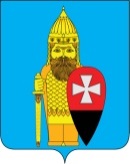 АДМИНИСТРАЦИЯ ПОСЕЛЕНИЯ ВОРОНОВСКОЕ В ГОРОДЕ МОСКВЕ ПОСТАНОВЛЕНИЕ12.07.2023 № 29Об утверждении Положения об установлении, детализации и определения порядка применения бюджетной классификации Российской Федерации, в том числе перечня и кодов целевых статей расходов в части, относящейся к бюджету поселения ВороновскоеВ соответствии с пунктом 1 статьи 9, пунктом 4 статьи 21 Бюджетного кодекса Российской Федерации, Федеральным законом от 06.10.2003 № 131-ФЗ «Об общих принципах организации местного самоуправления в Российской Федерации», Приказом Министерства финансов Российской Федерации от 24.05.2022 № 82н «О Порядке формирования и применения кодов бюджетной классификации Российской Федерации, их структуре и принципах назначения», Уставом поселения Вороновское, администрация поселения Вороновское постановляет;1. Утвердить Положение об установлении, детализации и определения порядка применения бюджетной классификации Российской Федерации, в том числе перечня и кодов целевых статей расходов в части, относящейся к бюджету поселения Вороновское(приложение). 2. Опубликовать настоящее постановление в бюллетене «Московский муниципальный вестник» и разместить на официальном сайте администрации поселения Вороновское.3. Контроль за исполнением настоящего Постановления возложить на заместителя главы администрации поселения Вороновское Воробьеву Е.С. Глава администрации поселения Вороновское                                                                           Е.П. ИвановПриложениек постановлению администрациипоселения Вороновское в городе Москвеот 12.07.2023 № 29Положение об установлении, детализации и определения порядка применения бюджетной классификации Российской Федерации, в том числе перечня и кодов целевых статей расходов в части, относящейся к бюджету поселения Вороновское1. Общие положения1.1. Настоящее Положение об установлении, детализации и определении порядка применения бюджетной классификации Российской Федерации, в том числе перечня и кодов целевых статей расходов бюджета в части, относящейся к бюджету поселения Вороновское (далее - Положение) устанавливает порядок применения бюджетной классификации Российской Федерации (далее - бюджетная классификация) в части, относящейся к бюджету внутригородского муниципального образования – поселения Вороновское (далее – бюджет поселения). 1.2. Настоящее Положение разработано в соответствии с пунктом 1 статьи 9, пунктом 4 статьи 21 Бюджетного кодекса Российской Федерации и применяется при формировании и исполнении бюджета поселения Вороновское (далее – бюджет поселения).1.3. Бюджетная классификация доходов, расходов и источников финансирования дефицита бюджета поселения, которая в соответствии с Бюджетным кодексом Российской Федерации является единой для бюджетов бюджетной системы Российской Федерации, применяется в соответствии с порядком, установленным Министерством финансов Российской Федерации.2. Установление, детализация и определение порядка применения классификации доходов бюджета поселения2.1. Для детализации поступлений по кодам вида доходов бюджета поселения применяется код подвида доходов бюджета. Коды подвидов доходов бюджета поселения по видам доходов, главными администраторами которых являются администрация поселения Вороновское утверждаются постановлением администрации поселения Вороновское и направляются в Управление Федерального Казначейства по городу Москве. 3. Установление, детализация и определение порядка применения классификации расходов бюджета поселения3.1. Классификация расходов бюджета поселения Вороновское представляет собой группировку расходов бюджетов бюджетной системы Российской Федерации и отражает направление бюджетных средств органами местного самоуправления (муниципальными органами) на исполнение основных функций, решение социально-экономических задач. 3.2. Перечень и коды целевых статей расходов бюджета поселения устанавливаются администрацией поселения Вороновское;3.3. Перечень и коды целевых статей расходов бюджета поселения, финансовое обеспечение которых осуществляется за счет субвенции, предоставляемой из федерального бюджета, межбюджетных трансфертов из бюджета города Москвы, имеющих целевое назначение, определяются в порядке, установленном Приказом Министерства финансов Российской Федерации от 24.05.2022 № 82н «О Порядке формирования и применения кодов бюджетной классификации Российской Федерации, их структуре и принципах назначения», нормативно-правовыми актами города Москвы.3.4. Перечень целевых статей утверждается в составе ведомственной структуры расходов бюджета поселения Вороновское, в соответствии с Решением совета депутатов поселения Вороновское на очередной финансовый год и плановый период, либо в установленных Бюджетным кодексом Российской Федерации случаях сводной бюджетной росписью расходов бюджета поселения Вороновское.3.5. Код классификации расходов бюджета поселения состоит из двадцати знаков. Структура двадцатизначного кода классификации расходов бюджета поселения является единой для бюджетов бюджетной системы Российской Федерации и включает следующие составные части (таблица 1): кода главного распорядителя бюджетных средств (1 - 3 разряды);кода главного распорядителя бюджетных средств (1 - 3 разряды);кода раздела (4 - 5 разряды);кода подраздела (6 - 7 разряды);кода целевой статьи (8 - 17 разряды);кода вида расходов (18 - 20 разряды).Таблица 13.6. Целевые статьи расходов бюджета поселения обеспечивают привязку бюджетных ассигнований бюджета поселения к муниципальным программам, их подпрограммам и (или) непрограммным направлениям деятельности (функциям) и (или) к расходным обязательствам, подлежащим исполнению за счет средств бюджета поселения. 3.7 Структура кода целевой статьи расходов бюджета поселения состоит из десяти разрядов (8-17 разряды кода классификации расходов бюджетов) и включает следующие составные части (таблица 2): - код программного (непрограммного) направления расходов (8-9 разряды кода классификации расходов), предназначенный для кодирования муниципальных программ, непрограммных направлений деятельности; - код подпрограммы (10 разряд кода классификации расходов), предназначенный для кодирования подпрограмм муниципальных программ, непрограммных направлений деятельности органов местного самоуправления; - код основного мероприятия (11-12 разряды кода классификации расходов), предназначенный для кодирования основных мероприятий (муниципальных программ) в рамках подпрограмм муниципальных программ; - код направления расходов (13-17 разряды кода классификации расходов), предназначенный для кодирования направлений расходования средств, конкретизирующих (при необходимости) отдельные мероприятия.Таблица 24. Код главного распорядителя бюджетных средств поселения Вороновское состоит из трех разрядов и сформирован с применением числового ряда: 1, 2, 3, 4, 5, 6, 7, 8, 9, 0. 5. Администрации поселения Вороновское как главному распорядителю средств бюджета поселения Вороновское, обладающему полномочиями главного администратора доходов местного бюджета, присвоен код главного распорядителя бюджетных средств, соответствующий коду главы 900. 6. Код раздела (подраздела) классификации расходов бюджета поселения Вороновское состоит из двух разрядов. 7. Разделам (подразделам) классификации расходов бюджета поселения Вороновское присвоены уникальные цифровые коды, которые формированы с применением числового ряда: 1, 2, 3, 4, 5, 6, 7, 8, 9, 0. 8. Коды разделов и подразделов классификации расходов бюджета поселения Вороновское применяются в соответствии с Порядком формирования и применения кодов бюджетной классификации Российской Федерации, их структуре и принципах назначения, утвержденным приказом Минфина России от 24.05.2022 № 82н. 9. Расходы бюджета поселения Вороновское по разделам и подразделам классификации расходов бюджетов отражаются следующим образом: 9.1. Раздел 0100 «Общегосударственные вопросы» включает расходы на общегосударственные вопросы, специфика которых не позволяет отнести их на иные разделы и подразделы классификации расходов бюджета, в том числе расходы на обеспечение деятельности депутатов Совета депутатов поселения, расходы на обеспечение деятельности администрации поселения Вороновское. По подразделу 0103 «Функционирование законодательных (представительных) органов государственной власти и представительных органов муниципальных образований» классификации расходов бюджетов подлежат отражению расходы на обеспечение деятельности депутатов Совета депутатов поселения Вороновское. По подразделу 0104 «Функционирование Правительства Российской Федерации, высших исполнительных органов государственной власти субъектов Российской Федерации, местных администраций» классификации расходов бюджетов подлежат отражению расходы на обеспечение деятельности администрации поселения Вороновское в части содержания муниципальных служащих для решения вопросов местного значения. Расходы на обеспечение деятельности органов местного самоуправления поселения Вороновское подлежат отражению по соответствующим разделам и подразделам классификации расходов бюджетов.По подразделу 0107 «Обеспечение проведения выборов и референдумов» классификации расходов бюджетов подлежат отражению расходы, связанные с подготовкой и проведением выборов и референдумов в поселении Вороновское, на содержание территориальной избирательных комиссий поселения Вороновское. По подразделу 0111 «Резервные фонды» классификации расходов бюджетов подлежат отражению бюджетные ассигнования на образование резервного фонда администрации поселения Вороновское. По подразделу 0113 «Другие общегосударственные вопросы» классификации расходов бюджетов подлежат отражению расходы на выполнение функций по общегосударственным вопросам, не отнесенным к другим подразделам данного раздела классификации расходов бюджетов. Также по данному подразделу классификации расходов бюджета поселения Вороновское отражаются расходы на уплату членских взносов на осуществление деятельности Совета муниципальных образований города Москвы. 9.2 Раздел 0200 «Национальная оборона» классификации расходов бюджетов включает расходы, связанные с обеспечением национальной обороны.По подразделу 0203 «Мобилизационная и вневойсковая подготовка» классификации расходов бюджетов подлежат отражению расходы, связанные с обеспечением воинского учета и призыва в армию.9.3. Раздел 0300 «Национальная безопасность и правоохранительная деятельность» классификации расходов бюджетов включает расходы на защиту населения и территории от чрезвычайных ситуаций природного и техногенного характера, гражданскую оборону, миграционную политику, прикладные научные исследования в области национальной безопасности и правоохранительной деятельности, а также другие мероприятия в данной области.По подразделу 0309 «Гражданская оборона» классификации расходов бюджетов подлежат отражению расходы на обеспечение деятельности органов местного самоуправления, в полномочия которых входит управление гражданской обороной, а также расходы на осуществление мероприятий в области гражданской обороны.По подразделу 0314 «Другие вопросы в области национальной безопасности и правоохранительной деятельности» классификации расходов бюджетов подлежат отражению расходы, связанные с руководством, управлением и оказанием поддержки в отношении такой деятельности, как разработка общей политики, планов, программ и бюджетов, а также с иными мероприятиями в сфере национальной безопасности и правоохранительной деятельности, не отнесенными к другим подразделам данного раздела классификации расходов бюджетов.9.4. Раздел 0400 «Национальная экономика» классификации расходов бюджетов включает расходы, связанные с руководством, управлением, оказанием услуг, а также предоставлением государственной поддержки в целях развития национальной экономики.По подразделу 0409 «Дорожное хозяйство (дорожные фонды)» классификации расходов бюджетов включает расходы на строительство, реконструкцию, капитальный ремонт, ремонт и содержание действующей сети автомобильных дорог общего пользования местного значения и искусственных сооружений на них, расходы на выполнение научно-исследовательских, опытно-конструкторских и технологических работ в сфере дорожного хозяйства, расходы на муниципальную поддержку в указанной сфере, а также расходы на предоставление межбюджетных трансфертов бюджетам бюджетной системы Российской Федерации в целях софинансирования и (или) финансового обеспечения содержания и развития дорожного хозяйства.Кроме того, по данному подразделу классификации расходов бюджетов подлежат отражению расходы на капитальный ремонт и ремонт дворовых территорий многоквартирных домов, проездов к дворовым территориям многоквартирных домов населенных пунктов, предоставление субсидий бюджетам бюджетной системы Российской Федерации на указанные цели, осуществляемые за счет средств дорожного фонда, а также расходы на капитальный ремонт и ремонт дворовых территорий многоквартирных домов, проездов к дворовым территориям многоквартирных домов населенных пунктов, осуществляемые за счет средств местных бюджетов поселений.По подразделу 0412 «Другие вопросы в области национальной экономики» классификации расходов бюджетов подлежат отражению расходы, связанные с экономическими вопросами, не отнесенные к вышеуказанным подразделам классификации расходов бюджетов, в том числе: проведение топографо-геодезических, картографических и землеустроительных работ.9.5. Раздел 0500 «Жилищно-коммунальное хозяйство» классификации расходов бюджетов включает расходы на обеспечение деятельности и поддержание жилищно-коммунальной отрасли экономики.По подразделу 0501 "Жилищное хозяйство" классификации расходов бюджетов подлежат отражению расходы на управление услугами в области жилищного хозяйства, строительство и реконструкцию жилищного фонда, предоставление субсидий жилищным организациям для улучшения состояния и содержания жилищного фонда. По подразделу 0502 "Коммунальное хозяйство" классификации расходов бюджетов подлежат отражению расходы, связанные с вопросами коммунального развития, предоставлением субсидий организациям, оказывающим коммунальные услуги населению, расходы по организации и функционированию предприятий утилизации и переработки бытовых отходов, а также расходы на другие мероприятия в области коммунального хозяйства.По подразделу 0503 "Благоустройство" классификации расходов бюджетов подлежат отражению расходы на проведение мероприятий по содержанию территории муниципального образования, а также по проектированию, созданию, реконструкции, капитальному ремонту, ремонту и содержанию объектов благоустройства, направленных на обеспечение и повышение комфортности условий проживания граждан, поддержание и улучшение санитарного и эстетического состояния территории (включая расходы на освещение улиц, в том числе энергоэффективное освещение, озеленение территорий, установку указателей с наименованиями улиц и номерами домов, размещение и содержание малых архитектурных форм, за исключением расходов на осуществление дорожной деятельности, а также расходов на капитальный ремонт и ремонт дворовых территорий многоквартирных домов, проездов к дворовым территориям многоквартирных домов населенных пунктов, осуществляемых за счет средств дорожного фонда).Кроме того, по данному подразделу классификации расходов бюджетов подлежат отражению другие расходы по благоустройству в границах муниципальных образований.9.6. Раздел 0700 «Образование» классификации расходов бюджетов включает расходы на целенаправленный процесс воспитания и обучения в интересах человека, общества, государства.По подразделу 0707 «Молодежная политика» классификации расходов бюджетов подлежат отражению расходы на мероприятия в области молодежной политики, в том числе на оказание услуг (выполнение работ) по организации досуга, отдыха, оздоровления молодежи, государственная поддержка деятельности молодежных общественных объединений, поддержка инициатив молодежи и другие. 9.7. Раздел 0800 «Культура, кинематография» классификации расходов бюджетов включает расходы на предоставление услуг в этой сфере, обеспечение деятельности учреждений культуры, организацию, проведение культурных, праздничных и социально значимых мероприятий для населения поселения Вороновское. По подразделу 0801 «Культура» классификации расходов бюджетов подлежат отражению расходы на обеспечение деятельности учреждений культуры поселения Вороновское, подготовку и проведение культурных, праздничных и социально значимых мероприятий в сфере культуры для населения поселения Вороновское.9.8. Раздел 1000 «Социальная политика» классификации расходов бюджетов включает расходы на пенсионное обеспечение, социальное обслуживание и социальное обеспечение. По подразделу 1001 «Пенсионное обеспечение» классификации расходов бюджетов подлежат отражению расходы, предусмотренные законодательством Российской Федерации и связанные с выплатой пенсий, другие выплаты, установленные законодательством Российской Федерации о пенсиях по государственному пенсионному обеспечению. По подразделу 1003 "Социальное обеспечение населения" классификации расходов бюджетов подлежат отражению расходы бюджетов, связанные с обеспечением мер социальной поддержки граждан, проживающих на территории поселения Вороновское. 9.9. Раздел 1100 «Физическая культура и спорт» классификации расходов бюджетов включает расходы на обеспечение деятельности учреждений в сфере физической культуры и спорта, содержание сборных команд, подготовку и участие в международных, всероссийских и иных спортивных мероприятиях, а также государственную поддержку развития спорта.По подразделу 1101 "Физическая культура" классификации расходов бюджетов подлежат отражению расходы на обеспечение деятельности учреждений в области физической культуры и спорта, проведение физкультурных мероприятий, реализацию дополнительных общеразвивающих программ в области физической культуры и спорта, а также государственную поддержку развития физической культуры в поселении Вороновское.9.10. Раздел 1200 «Средства массовой информации» классификации расходов бюджетов включает расходы на обеспечение выполнения функций учреждениями, обеспечивающими предоставление услуг в сфере массовой информации, а также на проведение мероприятий в указанной сфере. По подразделу 1202 «Периодическая печать и издательства» классификации расходов бюджетов подлежат отражению расходы на поддержку издательств и периодических средств массовой информации. 10. Коды целевых статей расходов бюджета поселения Вороновское утверждаются в составе ведомственной структуры расходов поселения Вороновское решением о бюджете поселения Вороновское на очередной финансовый год и плановый период либо в установленных Бюджетным кодексом Российской Федерации случаях бюджетной росписью расходов бюджета поселения Вороновское. 11. Код целевой статьи состоит из десяти знаков и составляет 8-17 разряды двадцатизначного кода классификации расходов бюджета. 12. В случае принятия решения о составлении проекта решения о бюджете поселения Вороновское на очередной финансовый год (финансовый год и плановый период) в структуре муниципальных программ, финансовый орган поселения Вороновское утверждает единую структуру программной (непрограммной) статьи (8 - 12 разряды кода классификации расходов бюджетов) для отражения направления бюджетных ассигнований на реализацию муниципальных программ и непрограммных направлений деятельности органов местного самоуправления поселения Вороновское. 13. Целевым статьям расходов поселения Вороновское присваиваются уникальные коды, сформированные с применением буквенно-цифрового ряда: 0, 1, 2, 3, 4, 5, 6, 7, 8, 9, А, Б, В, Г, Д, Е, Ж, И, К, Л, М, Н, П, Р, С, Т, У, Ф, Ц, Ч, Ш, Щ, Э, Ю, Я, A, D, E, F, G, I, J, L, N, P, Q, R, S, T, U, V, W, Y, Z. Увязка универсального направления с целевой статьей устанавливается при формировании проекта Решения о бюджете поселения Вороновское.14. Перечень и коды целевых статей расходов бюджета поселения Вороновское, финансовое обеспечение которых осуществляется за счет межбюджетных субсидий, субвенций и иных межбюджетных трансфертов, имеющих целевое назначение, определяются в порядке, установленном администрацией поселения Вороновское, осуществляющей составление и организацию исполнения бюджета, из которого предоставляются указанные межбюджетные трансферты.15. Увязка универсальных направлений расходов с основным мероприятием муниципальной программы или ведомственной целевой программы устанавливается по следующей структуре кода целевой статьи: XX 0 00 00000 – муниципальная программа или ведомственная программа, где XX от 01 до 79; XX X 00 00000 – подпрограмма муниципальной программы; XX X XX 00000 – основное мероприятие подпрограммы муниципальной программы или ведомственной целевой программы; 16. Увязка универсальных направлений расходов с непрограммными направлениями деятельности органов местного самоуправления поселения Вороновское устанавливается по следующей структуре кода целевой статьи: XX 0 00 00000 – непрограммное направление деятельности, где Х – 9; XX X 00 00000 – непрограммное направление расходов; XX X 00 XXXXX – направления реализации непрограммных расходов. 17. Внесение в течение финансового года изменений в наименование и (или) код целевой статьи расходов бюджета не допускается, за исключением следующих случаев: - если в течение финансового года по указанной целевой статье бюджета не производились кассовые расходы местного бюджета; - в целях отражения расходов бюджета поселения Вороновское при предоставлении из бюджета города Москвы межбюджетных трансфертов. 18. Применение бюджетной классификации при формировании расходов бюджета бюджетной системы поселения Вороновское по разделам, подразделам и целевым статьям расходов бюджета поселения Вороновское осуществляется с учетом требований законодательства Российской Федерации согласно Приложению к настоящему Порядку.19. Применение кодов целевых статей для отражения расходов бюджета поселения, источником финансового обеспечения которых являются межбюджетные трансферты:19.1. Коды целевых статей расходов бюджета, содержащие в 13 - 17 разрядах кода значение 02000 - 59990 (коды направления расходов бюджета), используются исключительно для отражения расходов бюджета поселения, источником финансового обеспечения которых являются межбюджетные трансферты, предоставляемые из федерального бюджета.20. Коды направлений расходов S0000-S9990 используются для отражения расходов, направляемых на софинансирование средств из местного бюджета к сумме средств межбюджетных трансфертов, полученных из бюджета города МосквыПриложениек Положению об установлении, детализации и определения порядка применения бюджетной классификации Российской Федерации, в том числе перечня и кодов целевых статей расходов в части, относящейся к бюджету поселения ВороновскоеПеречень кодов разделов, подразделов и целевых статей и видоврасходов классификации бюджета поселения ВороновскоеСтруктура кода классификации расходов бюджетов Структура кода классификации расходов бюджетов Структура кода классификации расходов бюджетов Структура кода классификации расходов бюджетов Структура кода классификации расходов бюджетов Структура кода классификации расходов бюджетов Структура кода классификации расходов бюджетов Структура кода классификации расходов бюджетов Структура кода классификации расходов бюджетов Структура кода классификации расходов бюджетов Структура кода классификации расходов бюджетов Структура кода классификации расходов бюджетов Структура кода классификации расходов бюджетов Структура кода классификации расходов бюджетов Структура кода классификации расходов бюджетов Структура кода классификации расходов бюджетов Структура кода классификации расходов бюджетов Структура кода классификации расходов бюджетов Структура кода классификации расходов бюджетов Структура кода классификации расходов бюджетов Код главного распорядителя бюджетных средств Код главного распорядителя бюджетных средств Код главного распорядителя бюджетных средств Код раздела Код раздела Код подраздела Код подраздела Код целевой статьи Код целевой статьи Код целевой статьи Код целевой статьи Код целевой статьи Код целевой статьи Код целевой статьи Код целевой статьи Код целевой статьи Код целевой статьи Код вида расходов Код вида расходов Код вида расходов Код главного распорядителя бюджетных средств Код главного распорядителя бюджетных средств Код главного распорядителя бюджетных средств Код раздела Код раздела Код подраздела Код подраздела Программная (непрограммная) статья Программная (непрограммная) статья Программная (непрограммная) статья Программная (непрограммная) статья Программная (непрограммная) статья Направление расходов Направление расходов Направление расходов Направление расходов Направление расходов группа подгруппа элемент 1 2 3 4 5 6 7 8 9 10 11 12 13 14 15 16 17 18 19 20 Целевая статья Целевая статья Целевая статья Целевая статья Целевая статья Целевая статья Целевая статья Целевая статья Целевая статья Целевая статья Программное (непрограммное) направление расходов Программное (непрограммное) направление расходов Подпрограмма Основное мероприятие Основное мероприятие Направление расходов Направление расходов Направление расходов Направление расходов Направление расходов 8 9 10 11 12 13 14 15 16 17 Наименование КБКРЗПРКЦСРКВРФункционирование законодательных (представительных) органов государственной власти и представительных органов муниципальных образований0103Деятельность органов муниципальной власти по руководству и управлению в сфере установленных функций органов муниципальной власти поселения010331 0 00 00000Представительные органы внутригородских муниципальных образований010331 А 00 00000Функционирование представительных органов внутригородских муниципальных образований010331 А 01 00000Депутаты Совета депутатов внутригородского муниципального образования010331 А 01 00200Расходы на выплаты персоналу в целях обеспечения выполнения функций государственными (муниципальными) органами, казенными учреждениями, органами управления государственными внебюджетными фондами010331 А 01 00200100Расходы на выплаты персоналу государственных (муниципальных) органов010331 А 01 00200120Закупка товаров, работ и услуг для обеспечения государственных (муниципальных) нужд010331 А 01 00200200Иные закупки товаров, работ и услуг для обеспечения государственных (муниципальных) нужд010331 А 01 00200240Функционирование Правительства Российской Федерации, высших исполнительных органов государственной власти субъектов Российской Федерации, местных администраций0104Деятельность органов муниципальной власти по руководству и управлению в сфере установленных функций органов муниципальной власти поселения010431 0 00 00000Исполнительные органы внутригородских муниципальных образований010431 Б 00 00000Функционирование исполнительных органов внутригородских муниципальных образований010431 Б 01 00000Руководитель администрации / аппарата Совета депутатов010431 Б 01 00100Расходы на выплаты персоналу в целях обеспечения выполнения функций государственными (муниципальными) органами, казенными учреждениями, органами управления государственными внебюджетными фондами010431 Б 01 00100100Расходы на выплаты персоналу государственных (муниципальных) органов010431 Б 01 00100120Обеспечение деятельности администрации в части содержания муниципальных служащих для решения вопросов местного значения010431 Б 01 00500Расходы на выплаты персоналу в целях обеспечения выполнения функций государственными (муниципальными) органами, казенными учреждениями, органами управления государственными внебюджетными фондами010431 Б 01 00500100Расходы на выплаты персоналу государственных (муниципальных) органов010431 Б 01 00500120Закупка товаров, работ и услуг для обеспечения государственных (муниципальных) нужд010431 Б 01 00500200Иные закупки товаров, работ и услуг для обеспечения государственных (муниципальных) нужд010431 Б 01 00500240Иные бюджетные ассигнования010431 Б 01 00500800Исполнение судебных актов010431 Б 01 00500830Уплата налогов, сборов и иных платежей010431 Б 01 00500850Межбюджетные трансферты из бюджета города Москвы бюджетам городских округов и поселений в городе Москве для стимулирования в связи с содействием в подготовке проведения важных городских мероприятий010433 0 00 00000Межбюджетные трансферты из бюджета города Москвы бюджетам городских округов и поселений в городе Москве для стимулирования в связи с содействием в подготовке проведения важных городских мероприятий010433 А 00 00000Межбюджетные трансферты из бюджета города Москвы бюджетам городских округов и поселений в городе Москве для стимулирования в связи с содействием в подготовке проведения важных городских мероприятий010433 А 04 00000Межбюджетные трансферты из бюджета города Москвы бюджетам городских округов и поселений в городе Москве для стимулирования в связи с содействием в подготовке проведения важных городских мероприятий010433 А 04 00200Расходы на выплаты персоналу в целях обеспечения выполнения функций государственными (муниципальными) органами, казенными учреждениями, органами управления государственными внебюджетными фондами010433 А 04 00200100Расходы на выплаты персоналу государственных (муниципальных) органов010433 А 04 00200120Резервные фонды0111Резервный фонд, предусмотренный в бюджете города Москвы011132 0 00 00000Резервный фонд, предусмотренный в бюджете внутригородского муниципального образования011132 А 00 00000Резервный фонд, предусмотренный органами местного самоуправления011132 А 01 00000Иные бюджетные ассигнования011132 А 01 00000800Резервные средства011132 А 01 00000870Другие общегосударственные вопросы0113Мероприятия в части оценки недвижимости, признания прав и регулирования отношений по государственной и муниципальной собственности011309 0 00 00000Оценка недвижимости, признание прав и регулирование отношений по государственной и муниципальной собственности011309 0 02 00000Иные бюджетные ассигнования011309 0 02 00000800Уплата налогов, сборов и иных платежей011309 0 02 00000850Мобилизационная и вневойсковая подготовка0203Мобилизационная и вневойсковая подготовка020317 0 00 00000Мобилизационная и вневойсковая подготовка020317 1 00 00000Субвенции на осуществление полномочий по первичному воинскому учету на территориях. где отсутствуют военные комиссариаты020317 1 00 51180Расходы на выплаты персоналу в целях обеспечения выполнения функций государственными (муниципальными) органами, казенными учреждениями, органами управления государственными внебюджетными фондами020317 1 00 51180100Расходы на выплаты персоналу государственных (муниципальных) органов020317 1 00 51180120Закупка товаров, работ и услуг для обеспечения государственных (муниципальных) нужд020317 1 00 51180200Иные закупки товаров, работ и услуг для обеспечения государственных (муниципальных) нужд020317 1 00 51180240Гражданская оборона0309Обеспечение безопасности жизнедеятельности населения на территории поселения030921 0 00 00000Мероприятия по гражданской обороне, защите населения и территории поселения от чрезвычайных ситуаций природного и техногенного характера030921 8 00 00000Предупреждение и ликвидация последствий чрезвычайных ситуаций и стихийных бедствий природного и техногенного характера030921 8 01 00000Закупка товаров, работ и услуг для обеспечения государственных (муниципальных) нужд030921 8 01 00000200Иные закупки товаров, работ и услуг для обеспечения государственных (муниципальных) нужд030921 8 01 00000240Прочие мероприятия в части предупреждения и ликвидации последствий чрезвычайных ситуаций и стихийных бедствий030921 9 00 00000Подготовка населения и организаций к действиям в чрезвычайных ситуациях в мирное и военное время030921 9 01 00000Закупка товаров, работ и услуг для обеспечения государственных (муниципальных) нужд030921 9 01 00000200Иные закупки товаров, работ и услуг для обеспечения государственных (муниципальных) нужд030921 9 01 00000240Другие вопросы в области национальной безопасности и правоохранительной деятельности0314Прочие мероприятия в части обеспечения безопасности жизнедеятельности населения на территории поселения031424 0 00 00000Реализация других функций, связанных с обеспечением национальной безопасности и правоохранительной деятельности031424 7 00 00000Закупка товаров, работ и услуг для обеспечения государственных (муниципальных) нужд031424 7 00 00000200Иные закупки товаров, работ и услуг для обеспечения государственных (муниципальных) нужд031424 7 00 00000240Дорожное хозяйство (дорожные фонды)0409Деятельность органов муниципальной власти по руководству и управлению в сфере установленных функций органов муниципальной власти поселения040931 0 00 00000Софинансирование расходных обязательств при предоставлении субсидии на развитие автомобильных дорог и улично-дорожной сети040931 5 00 00000Софинансирование расходных обязательств при предоставлении субсидии на развитие автомобильных дорог и улично-дорожной сети040931 5 02 00000Софинансирование расходных обязательств на ремонт объектов дорожного хозяйства040931 5 02 S0301Закупка товаров, работ и услуг для обеспечения государственных (муниципальных) нужд040931 5 02 S0301200Иные закупки товаров, работ и услуг для обеспечения государственных (муниципальных) нужд040931 5 02 S0301240Софинансирование расходных обязательств на разметку объектов дорожного хозяйства040931 5 02 S0302Закупка товаров, работ и услуг для обеспечения государственных (муниципальных) нужд040931 5 02 S0302200Иные закупки товаров, работ и услуг для обеспечения государственных (муниципальных) нужд040931 5 02 S0302240Софинансирование расходных обязательств на содержание объектов дорожного хозяйства040931 5 02 S0303Закупка товаров, работ и услуг для обеспечения государственных (муниципальных) нужд040931 5 02 S0303200Иные закупки товаров, работ и услуг для обеспечения государственных (муниципальных) нужд040931 5 02 S0303240Другие вопросы в области национальной экономики041233 8 00 01000Мероприятия в области строительства, архитектуры и градостроительства041233 8 00 01000240Жилищное хозяйство0501Жилищное хозяйство050105 0 00 00000Капитальный ремонт и модернизация жилищного фонда050105 В 00 00000Мероприятия по капитальному ремонту многоквартирных домов050105 В 01 00000Взносы на капитальный ремонт общего имущества в многоквартирных домах050105 В 01 01000Закупка товаров, работ и услуг для обеспечения государственных (муниципальных) нужд050105 В 01 01000200Иные закупки товаров, работ и услуг для обеспечения государственных (муниципальных) нужд050105 В 01 01000240Направления деятельности органов местного самоуправления внутригородского муниципального образования050135 0 00 00000Мероприятия в области жилищного хозяйства050135 0 03 00000000Закупка товаров, работ и услуг для обеспечения государственных (муниципальных) нужд050135 0 03 00000200Иные закупки товаров, работ и услуг для обеспечения государственных (муниципальных) нужд050135 0 03 00000240Коммунальное хозяйство0502Направления деятельности органов местного самоуправления внутригородского муниципального образования050235 0 00 00000Мероприятия в области коммунального хозяйства050235 1 00 00000Мероприятия в области коммунального хозяйства050235 1 00 05100Закупка товаров, работ и услуг для обеспечения государственных (муниципальных) нужд050235 1 00 05100200Иные закупки товаров, работ и услуг для обеспечения государственных (муниципальных) нужд050235 1 00 05100240Благоустройство0503Непрограммные направления деятельности органов муниципальной власти в области строительства, архитектуры и градостроительства050333 0 00 00000Консолидированная субсидия050333 А 00 00000Консолидированная субсидия бюджетам внутригородских муниципальных образований в целях софинансирования расходных обязательств городских округов и поселений, возникающих при исполнении полномочий органов местного самоуправления в сфере жилищно-коммунального хозяйства, благоустройства и дорожной деятельности050333 А 02 00000Субсидии на благоустройство территорий жилой застройки, улиц и общественных пространств, организация обустройства мест массового отдыха населения050333 А 02 02100Закупка товаров, работ и услуг для обеспечения государственных (муниципальных) нужд050333 А 02 02100200Иные закупки товаров, работ и услуг для обеспечения государственных (муниципальных) нужд050333 А 02 02100240Субсидии на ремонт объектов дорожного хозяйства 050333 А 02 02300Закупка товаров, работ и услуг для обеспечения государственных (муниципальных) нужд050333 А 02 02300200Иные закупки товаров, работ и услуг для обеспечения государственных (муниципальных) нужд050333 А 02 02300240Субсидии на содержание объектов дорожного хозяйства050333 А 02 02400Закупка товаров, работ и услуг для обеспечения государственных (муниципальных) нужд050333 А 02 02400200Иные закупки товаров, работ и услуг для обеспечения государственных (муниципальных) нужд050333 А 02 02400240Субсидии на разметку объектов дорожного хозяйства050333 А 02 02500Закупка товаров, работ и услуг для обеспечения государственных (муниципальных) нужд050333 А 02 02500200Иные закупки товаров, работ и услуг для обеспечения государственных (муниципальных) нужд050333 А 02 02500240Субсидии на содержание дворовой территории050333 А 02 02600Закупка товаров, работ и услуг для обеспечения государственных (муниципальных) нужд050333 А 02 02600200Иные закупки товаров, работ и услуг для обеспечения государственных (муниципальных) нужд050333 А 02 02600240Мероприятия по содержанию объектов благоустройства в границах городских округов и поселений050360 0 00 00000Уличное освещение050360 0 01 00000Закупка товаров, работ и услуг для обеспечения государственных (муниципальных) нужд050360 0 01 00000200Иные закупки товаров, работ и услуг для обеспечения государственных (муниципальных) нужд050360 0 01 00000240Мероприятия по содержанию объектов озеленения050360 0 03 00000Озеленение050360 0 03 01000Закупка товаров, работ и услуг для обеспечения государственных (муниципальных) нужд050360 0 03 01000200Иные закупки товаров, работ и услуг для обеспечения государственных (муниципальных) нужд050360 0 03 01000240Прочие мероприятия по благоустройству050360 0 05 00000Прочие мероприятия по благоустройству050360 0 05 01000Закупка товаров, работ и услуг для обеспечения государственных (муниципальных) нужд050360 0 05 01000200Иные закупки товаров, работ и услуг для обеспечения государственных (муниципальных) нужд050360 0 05 01000240Софинансирование расходных обязательств на благоустройство жилой застройки050360 0 05 S1000Закупка товаров, работ и услуг для обеспечения государственных (муниципальных) нужд050360 0 05 S1000200Иные закупки товаров, работ и услуг для обеспечения государственных (муниципальных) нужд050360 0 05 S1000240Молодежная политика0707Направления деятельности органов местного самоуправления внутригородского муниципального образования070735 0 00 00000Прочие направления деятельности органов местного самоуправления внутригородского муниципального образования070735 Е 00 00000Прочие непрограммные направления деятельности органов местного самоуправления070735 Е 01 00000Молодежная политика, другие вопросы в области образования, праздничные и социально значимые мероприятия для населения070735 Е 01 00500Закупка товаров, работ и услуг для обеспечения государственных (муниципальных) нужд070735 Е 01 00500200Иные закупки товаров, работ и услуг для обеспечения государственных (муниципальных) нужд070735 Е 01 00500240Культура0801Развитие культуры в сфере обеспечения досуга населения поселения080145 0 00 00000Мероприятия в сфере культуры080145 0 85 00000Закупка товаров, работ и услуг для обеспечения государственных (муниципальных) нужд080145 0 85 00000200Иные закупки товаров, работ и услуг для обеспечения государственных (муниципальных) нужд080145 0 85 00000240Пособия, компенсации и иные социальные выплаты гражданам, кроме публичных нормативных обязательств080145 0 85 00000321Оказание муниципальными учреждениями муниципальных услуг, выполнение работ080148 0 00 00000Функционирование бюджетных учреждений080148 2 00 00000Деятельность подведомственных учреждений080148 2 99 00000Обеспечение деятельности подведомственных учреждений080148 2 99 01000Предоставление субсидий бюджетным, автономным учреждениям и иным некоммерческим организациям080148 2 99 01000600Субсидии бюджетным учреждениям080148 2 99 01000610Пенсионное обеспечение1001Направления деятельности органов местного самоуправления внутригородского муниципального образования100135 0 00 00000Непрограммные направления деятельности по расходным обязательствам администраций муниципальных образований100135 П 00 00000Доплата к пенсиям, дополнительное пенсионное обеспечение100135 П 01 00000Доплаты к пенсиям государственных служащих субъектов Российской Федерации и муниципальных служащих100135 П 01 01500Социальное обеспечение и иные выплаты населению100135 П 01 01500300Публичные нормативные социальные выплаты гражданам100135 П 01 01500310Социальное обеспечение населения1003Социальная поддержка населения, ветеранов и граждан старшего поколения поселения100373 0 00 00000Социальные выплаты100373 7 00 00000Социальное обеспечение и иные выплаты населению100373 7 00 00000300Социальные выплаты гражданам, кроме публичных нормативных социальных выплат100373 7 00 00000320Физическая культура1101Оказание муниципальными учреждениями муниципальных услуг, выполнение работ110148 0 00 00000Функционирование бюджетных учреждений110148 2 00 00000Деятельность подведомственных учреждений110148 2 99 00000Обеспечение деятельности подведомственных учреждений110148 2 99 01000Предоставление субсидий бюджетным, автономным учреждениям и иным некоммерческим организациям110148 2 99 01000600Субсидии бюджетным учреждениям110148 2 99 01000610Периодическая печать и издательства1202Направления деятельности органов местного самоуправления внутригородского муниципального образования120235 0 00 00000Прочие направления деятельности органов местного самоуправления внутригородского муниципального образования120235 Е 00 00000Прочие непрограммные направления деятельности органов местного самоуправления120235 Е 01 00000Периодическая печать и издательства, другие вопросы в области средств массовой информации и обслуживание муниципального долга120235 Е 01 00300Иные бюджетные ассигнования120235 Е 01 00300800Уплата налогов, сборов и иных платежей120235 Е 01 00300850